CPAS DE SENEFFERue de Chèvremont 1/17181 ARQUENNES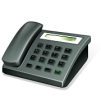        067/87.44.80Madame ou Monsieur……………………………………………………………commande pour la semaineDu lundi 30 Janvier  au dimanche 05 Février 2017								Pour approbation, (Signature)Vos préférences :Vos préférences :Lundi   Potage aux champignons, saucisse sauce jus de rôti, compote, croquettes                                                        Fruit de saison                                                                       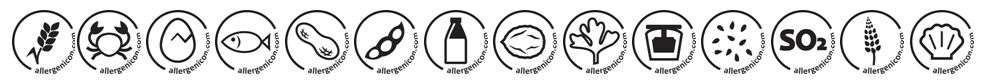      x                  x                                                       x*Menu du jour*Menu de substitutionMardiPotage aux tomates, pain de viande sauce moutarde, chous de Bruxelles Pdt nature, Biscuit                                        x                                                                        x        x*Menu du jour*Menu de substitutionMercrediPotage aux oignons, sauté de porc sauce poivre, chicons braisés P. rissolées , Yaourt aux fruits         x                                                      x                 x*Menu du jour*Menu de substitution                     Jeudi      Potage aux potirons, pâtes jambon-fromage, Mousse pralinée          x                                                    x                  x*Menu du jour*Menu de substitutionVendrediPotage aux carottes, Filet de cabillaud sauce aneth et vin blanc, courgettes, Purée , Fruit de saison     x                        x                          x                  x*Menu du jour*Menu de substitutionSamediPotage du jour, lard sauce brune, rata de carottes, riz au lait         x              x                                     x                  x*sans sel*sans crudités                           *Fruit au lieu du dessertDimancheCroquette de fromageFroid : Assiette de saumon fumé, feta, crudités, salade de pdt                                    x                        xChaud : Escalope de porc panée, tomates cuites, Pdt, Pâtisserie    x                   x                                   x*sans sel*sans crudités                           *Fruit au lieu du dessertMenu de substitutionSteak suisse , carottes, P.nature          x                                                       x                   Uniquement en semaineUniquement en semaine